Heinrich-Heine-Universität DüsseldorfMarion BuhlDezernat für studentische AngelegenheitenStudierenden- und Prüfungsverwaltung (D1.2)Geb. 21.02Universitätsstr. 140225 DüsseldorfIm Hause
Praktikumsbüro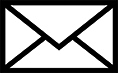 asdfAdresszeilenPraktikumsbüro Dr. Heike Hoppmann
Leitung Praktikumsbüro,
Institut für Sozialwissenschaften,
Heinrich-Heine-Universität
DüsseldorfTelefon +49 211 81-14796
Heike.Hoppmann@hhu.deDüsseldorf, 09.02.2022
 

Hausanschrift:
Ulenbergstraße 127

Gebäude 37.03
 04 16Beurlaubungsantrag für das : Stellungnahme zur Vorlage beim Studierendensekretariat für , Matrikelnummer: Sehr geehrte Frau Buhl,, Matrikelnummer  wird im  in der Zeit vom  bis  ein Praktikum  ,  durchführen.Daher möchte sich  für das  beurlauben lassen. Dieser Antrag wird von Seiten des Fachbereichs unterstützt.Das Praktikum dient  dazu, neue berufliche Erfahrungen zu erwerben, die es im Anschluss ermöglichen, die weitere akademische sowie berufliche Entwicklung zielorientierter und sicherer zu planen. Dies rechtfertigt den Zeitpunkt und den zeitlichen Umfang des Praktikums.Daher wird seitens des Instituts der Antrag von  unterstützt und die Beurlaubung befürwortet.Mit freundlichen Grüßen(Dr. Heike Hoppmann)